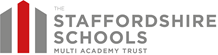 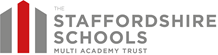 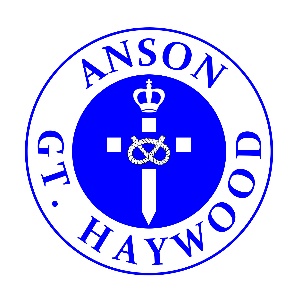 Dear Parents and CarersWhat a half term!Thank you all for continuing to support. This half term has been rather challenging with Covid and chicken pox but we have made it!I am so proud of all our children and staff and commend the way in which they have just got on with the job of teaching and learning. We have been able to enjoy a number of activities and we have many more exciting experiences for our children to enjoy in the months to come. BikeablityClass 3 and 4 completed their level 1 and 2 bikeability this week and were commended for their perfect manners and skills during the training. Well done!Residential Class 3Class 3 have been invited to Whitemoor Lakes for a 2 day residential. Letters have been sent out, so please check your emails. Residential Class 4 Class 4 have been invited to Chasewater for a 4 day residential. Letters have been sent out, so please check your emails for further details and a meeting.SwimmingYear 4 will be swimming after the half term, coached by Mrs Spencer-Kibble. Our aim is for all our children to learn to swim by the end of the term. Details have been emailed.Academy ChoirDue to Covid, Anson was unable to join the Academy Choir at St Mary’s in Colton. However, we feel the time has come to offer this exciting opportunity to our children after the half term. Please check your emails for a letter that will be sent out soon. Stars of the Week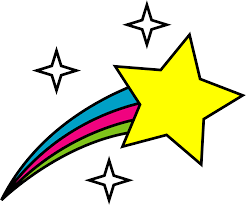 Congratulations to our Stars of the Week:Class 1 – Maisie and DaisyClass 2 – Ruby and Rhian                 Aubrey, Oliver and EsmeClass 3 – Ethan and Evie                Esmee and JadeClass 4 – Stanley, Jessica and Sam                Evie-Mae and AmelieWell done everyone!Happy Birthday Ethan, Holly, Noah, Ruby, Martha, Esme and Miss Humphries!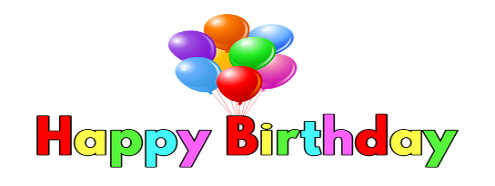 What have we been doing this week?If you would like to know what your child has been learning over the past 2 weeks, then take a look at our blogs on the school website. Class 1              https://anson.staffs.sch.uk/blog/category/class-1Class 2              https://anson.staffs.sch.uk/blog/category/class-2Class 3              https://anson.staffs.sch.uk/blog/category/class-3Class 4              https://anson.staffs.sch.uk/blog/category/class-4Homeworkhttps://anson.staffs.sch.uk/children/class-1/about-class-1https://anson.staffs.sch.uk/children/class-2/class-2-homeworkhttps://anson.staffs.sch.uk/children/class-2/class-2-spellingshttps://anson.staffs.sch.uk/children/class-3/class-3-homeworkhttps://anson.staffs.sch.uk/children/class-3/class-3-spellingshttps://anson.staffs.sch.uk/children/class-4/class-4-spellingshttps://anson.staffs.sch.uk/children/class-4/class-4-homeworkCovid-19 We appreciate this time of year presents even greater challenges. Please do not send your child into school if they are displaying any of the following and book a PCR test:· Temperature above 37.5C· Continuous new cough· Loss of taste or smellThank you for your continued support and for up to date information, please look at our website. https://anson.staffs.sch.uk/parents/covid-19-risk-assessmentsBefore and After School CarePrecious Peeps are able to provide care for children 7:30am – 8:30am and after school 3:25 pm – 5:30pm please contact the office if your circumstances change and additional child care is needed during the term.Key Dates https://www.anson.staffs.sch.uk/eventsTerm Dateshttps://www.anson.staffs.sch.uk/termdatesReminder:ParkingPolite reminder that we cannot accept cars being parked on double yellow lines or on zig zag lines unless you hold a blue badge. The traffic warden has to keep everyone safe and such obstructions make this impossible. Thank you!I hope you a very pleasant and restful week and I look forward to seeing you all – Monday 28th February - after the half term. Best wishes,Nicola Jarrett Headteacher 